Repetition Säg på svenska:14.3	 den fjortonde i tredje/ den fjortonde mars20.4 	den tjugonde i fjärde (april)19.10	 den nittonde i tionde (oktober)27.12 	den tjugosjunde i tolfte (december)30.11 	den trettionde i elfte (november)6.9 	den sjätte i nionde (september)22.8 	den tjugoandra i åttonde (augusti)16.5 	den sextonde i femte (maj)3.1 	den tredje i första (januari)11.2 	den elfte i andra (februari) Hur ofta?Spelar du tennis? 	Jag spelar aldrig/sällan/ofta/alltid tennis.Dansar du folkdans? 	Jag dansar ibland folkdans / jag dansar ibland folkdansSimmar du?  	Jag simmar två gånger i veckan/ en gång i veckan.Går du på bio?Äter du hamb	urgare?Tecknar du? Jag tecknar varje dag (every day).Bakar du?Lagar du mat?Vandrar du?Åker du pulka?Vad gör du på sommarstugan? Berätta för din vän.  Jag brukar simma, sola, fiska .. 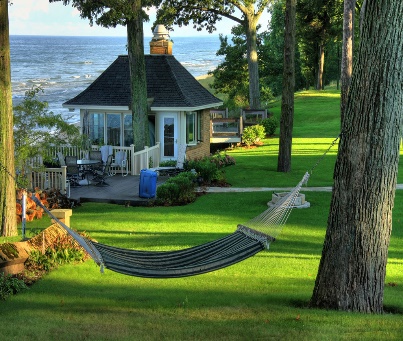 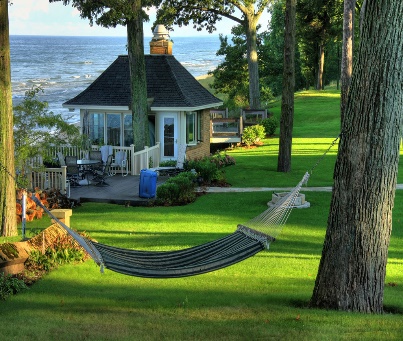 Väder efter kläder.Vad behöver du när det regnar? Jag behöver ett paraply, en regnkappa och stövlar.Vad behöver du när solen skiner? Jag behöver shorts, en topp och solglasögon.Vad behöver du när det kallt? Jag behöver en vinterjacka, en mössa och vantar.Vad behöver du när du ska sova? Jag behöver ett nattlinne.Böj följande substantiv.Exempel: en stuga -stugan-stugorEn butik 3 butiken, butikerEn bulle 2 bullen, bullarEtt nattlinne 4 nattlinnet, nattlinnenEtt bord 5 bordet, bord En stol 2En buss 2En vecka 1 veckan, veckorEtt frimärke 4Ett bälte 4Ett hus 5Ett hotell 5En pojke 2En blomma 1En sommar 2En ryggsäck 2Ett hem 5Ett väder 5En blus 2Ett kortEtt glasSäg följande adjektiv i 3 former på svenska:Exempel: Röd, rött, rödaYellow 		gul, gult, gulaBig 		stor, stort, storaExpensive	 dyr, dyrt, dyraWarm 		varm, varmt, varmaLong 		låg, långt, långaDifficult 	svår, svårt, svåraBright 		ljus, ljust, ljusaBlue 		blå, blått, blå(a)Black 		svart, svart, svartaBeautiful 	vacker, vackert, vackraOld 		gammal, gammal, gamla Grey 	grå, grått, grå(a)Good 	bra / fin, fint, finaShort 	kort, kort, kortaClean 	ren, rent, renaDirty 		smutsig, smutsigt, smutsigaSmall 	liten, litet, små(a)New 		ny, nytt, nyaWhite 	vit, vitt, vitaLight 		ljus, ljust, ljusa (ljusblå ...)Säg på svenska:A blue football 		= en blå fotbollMany new trousers 	= många nya byxorLisas beautiful home 	= Lisas vackra hemA brown skirt 	=en brun skjortaVar vill du bo? Hur vill du bo? Diskutera. Jag vill bo i Esbo i ett ...Säg på svenska:Behind 			bakomBelow 			underStraight ahead 	rakt framOpposite 		mittemotBeside 			intill, brevidIn front of 		framför Above/over 		ovanförHurdant väder är det idag? Hurdant är ditt favoritväder? Diskutera.Jag gillar när solen skiner och när det inte regnar.Säg på svenska:I like my appartement. Jag gillar min lägenhet.Your home is beautiful. Ditt hem är vackert.Our neighbours are travelling to Spain. Våra grannar reser till Spanien.This is Jennys dog. Det här är Jennys hund.Her dog is very old. Hennes hund är mycket/väldigt gammal.Lasse and Lisa are our grandchildren. Lasse och Lisa är våra barnbarn. Their grandchildren are so happy. Deras barnbarn är så glada.Säg på svenska:To sing 			sjungaTo begin 		börjaImmediately 		genastTired 			tröttTo open 		öppnaTo drink 		drickaTo sleep 		sovaI am born ... 		Jag är föddI need help 		Jag behöver hjälpAre you interested in 		Är du intresserad av To discuss 		diskuteraTomorrow 	i morgonYesterday 		igårTo rain 		regnaTo need 		behövaA picture 		en bild 3A block of flats 		ett höghus 5A corner 		ett hörn 5A window 		ett fönster 5Only 			baraIt is cold and raining 		Det är kallt och det regnar.A bedroom 	ett sovrum 5To eat 		ätaA mirror 		en spegel 2A garden 		en trädgård 2A city 		en stad 3Actually, in fact 		egentligenA cousin 		en kusin 3A comuter 		en dator 3A child 		ett barn 5